磯子区連合町内会長会７月定例会日時　平成30年７月17日（火）10：00会場　区総合庁舎７階　７０１号会議室○ 会長あいさつ○ 区長あいさつ警察・消防の議題１　磯子警察署（１）平成30年６月末の犯罪発生状況について磯子区内の犯罪発生状況は、前年に比べ減少しています。　振り込め詐欺については、被害件数28件で被害金額は約6,780万円となっており、件数については前年に比べ13件の増加、被害金額は約5,340万円の増加となっています。（２）平成30年６月末の人身交通事故発生状況について　　　　磯子区内の平成30年１月から６月末までの人身事故発生件数は、前年に比べ16件増の184件、死者数は変わらずの１人、負傷者数は36人増の228人となっております。２　磯子消防署（１）火災・救急状況について区内の発生件数は13件で、前年に比べ11件の減少となっています。市内では、368件　　　の火災が発生しており、前年同期で59件の減少となっています。救急出場件数は、区内4,654件で、前年に比べ280件増加しております。市内全体では、98,847件で、前年に比べ4,516件の増加となっています。（２）磯子区自治会町内会防災担当者向け研修会の開催について（御案内）地域の皆様へ広めていただきたい防災の知識や自助・共助の取組等を知っていただく機会として、磯子区防災担当者向け研修会を開催いたします。積極的なご参加をお願い申し上げます。　　　ア　日程及び研修場所：平成30年10月26日(金)　　　　　　　　　　　　　　　横浜市民防災センター（横浜市神奈川区沢渡４－７）　　　イ　集合場所等：区役所正面入口前　８:45集合（貸切バスで９：00出発）　　　ウ　対象者：自治会町内会長又は防災担当者等（各自治会町内会１名まで）　　　エ　申込方法：添付のハガキにより10月１日（月）まで（先着60名）　　　オ　問合せ先：磯子消防署予防課　担当：二本木・向井　電話：７５３－０１１９市連の報告１　「建築物の既設の塀（ブロック塀や組積造の塀）の安全点検」に関する市民への周知について（回覧依頼）平成30年６月18日に発生した大阪府北部を震源とする地震による塀の倒壊被害を受け、広く一般の建築物の塀について注意喚起するよう国土交通省より要請があり、ご自宅などの塀の安全点検等を行うよう広く市民に周知するため、別紙資料の回覧をお願いいたします。○問合せ先：建築局建築指導部情報相談課　　電話：６７１－２９５３２　「第３期横浜市教育振興基本計画」素案のパブリックコメント実施について　　　横浜市教育委員会では、平成30年２月に横浜の教育が目指す姿を描いた「横浜教育ビジョン2030」を策定しました。「横浜教育ビジョン2030」の具現化に向けたアクションプランとして、今後５年間で進める施策や取組を「第３期横浜市教育振興基本計画」に定めます。この計画の素案に対する市民の皆様からのご意見を募集しますのでお知らせいたします。（１）受付期間（予定）：平成30年９月14日（金）～10月15日（月）（２）素案配布場所：区役所（広報相談係）、市役所市民情報センター、図書館など※ホームページにも掲載します（３）提出方法：電子メール、郵送（書式は問いません）、ＦＡＸ（４）提出先：電子メール：ky-box@city.yokohama.jp郵送：〒231-0017　横浜市中区港町１―１　　　　　　　　　横浜市教育委員会事務局教育政策推進課ＦＡＸ：６６３－３１１８（５）問合せ先：教育委員会事務局教育政策推進課　　電話：６７１－３２４３３　Dance Dance Dance @ YOKOHAMA 2018開催周知に伴うポスター掲出依頼について３年に１度のダンスフェスティバル「Dance Dance Dance @YOKOHAMA 2018」を平成30年８月４日から９月30日まで開催いたします。多くの市民の皆様にご来場いただくため、各自治会町内会において、ポスター掲出をお願いいたします。【事業概要】（１）開催期間：平成30年８月４日（土）～９月30日（日）（58日間）（２）主　催：横浜アーツフェスティバル実行委員会（３）内　容：オールジャンルのダンスフェスティバル（４）会　場：横浜市内全域（５）問合せ先：文化観光局文化プログラム推進課 　担当：久保・髙木　電話：６７１－３４０４４　横浜市保健活動推進員70周年記念事業の記念誌について横浜市保健活動推進員は、昭和23年に制度を発足してから70年を迎えます。永きにわたり活動を続けることができたのも、自治会町内会をはじめ地域の皆様のご協力があってこそだと日々感じております。この節目にあたり、「横浜市保健活動推進員　70周年記念誌」を作成しました。推進員自身がこれまでの取組を振り返り今後あるべき姿について考えるだけでなく、一人でも多くの市民の方に活動を知って頂ければという想いで作り上げたものです。各地区連合町内会長様に１冊ずつ配付させていただきますので、よろしくお願いいたします。○問合せ先：福祉保健課健康づくり係　担当：木村・大友　電話：７５０－２４４５区連の議題１　議題・依頼事項（１）「広報よこはま磯子区版」等の配布謝金支払に伴う書類提出について（依頼）平成30年度上半期（４月号～９月号）分の広報紙配布に係る謝金の支払をするにあたり、必要書類のご提出をお願いします。なお、配布報告書等のご提出いただく書類については、８月末頃に別途、各自治会町内会長宛に送付します。ア　提出書類：・広報よこはま磯子区版等　配布報告書・口座振替依頼書（他の支払い等で提出されている場合は不要です）イ　提出期限：平成30年９月21日（金）ウ　問合せ先：区政推進課広報相談係　担当：木村・伊藤・亀田　電話：７５０－２３３５２　事務連絡（１）平成30年住宅・土地統計調査の実施について（お知らせ）平成30年10月１日を基準日として、住宅・土地統計調査が実施されます。　つきましては、円滑に本調査が実施できるよう、各自治会町内会長様へ調査の周知等について、ご協力をお願いいたします。ア　調査の目的：総務省が５年に１度全国で実施する調査で、住宅の数・広さや設備などの状況を調査し、住生活の実態を明らかにします。調査結果は国の諸政策を企画・立案する際の基礎資料として利用されます。イ　調査の対象：平成27年国勢調査調査区のうちから総務大臣が指定した約５分の１の調査区を対象とし、１調査区（50住戸前後）あたり17住戸について調査します。※磯子区では277 調査区、約4,700 住戸が調査対象となりますウ　調査日程：・９月上旬から中旬：調査対象区域の巡回（現地確認）及び調査のお知らせ配布（ポスティング）・９月中旬：インターネット回答用書類の配布（ポスティング）・９月下旬から10月上旬：インターネット未回答世帯を訪問し、紙の調査票の　　　　　　　　　　　　配布・回収（直接訪問）・10月中旬以降：調査票未提出世帯へ提出の再依頼（ポスティング）エ　問合せ先：総務課統計選挙係　担当：中鉢・服部・中　電話：７５０－２３１６（２）地域防犯活動物品の提供について（お知らせ）今年度も引き続き、地域防犯活動物品を提供させていただきますので、ご希望される場合はお申し出ください。ア　提供物品：・のぼり旗（４種類）　・のぼり旗用ポール・ピントエース(のぼり旗の巻き上がり防止器具)　・腕章　・合図灯・ホイッスル　・帽子　・ベスト　・ステッカー　※各物品ごとに提供数に上限を設けています。上限数を超える場合は、お応えできない場合がありますので、事前にご相談をお願いします。※【青色回転灯】をご希望の場合は、担当までご連絡ください。イ　貸与方法：地域振興課（６階４番窓口）でお渡しします。　　　ウ　問合せ先：地域振興課施設利用推進担当　加藤・和田　電話：７５０－２３９３３　チラシ等の回覧・掲示依頼について（１）市電保存館「夏休みキッズイベント」自治会町内会掲示板への掲出のお願い（掲示依頼）市電保存館では、夏休みに子供向けイベントを開催します。つきましては案内チラシを作成しましたので、自治会町内会の掲示板への掲出（チラシ表面のみ）をお願いいたします。　　　【イベント概要】　　　ア　件名：市電保存館夏休みキッズイベント　　　イ　日時：平成30年７月21日（土）～８月26日（日）９：30～17：00（入場16:30まで）　　　ウ　場所：横浜市電保存館（磯子区滝頭３－１－53）　　　エ　内容：子どもに人気の鉄道模型運転、ペーパークラフト、クイズスタンプラリーなどがお楽しみ頂けます。さらに夏季限定のお得なサマーポイントカードも発行します。オ　入館料：大人（高校生以上）：300円、３歳～中学生：100円カ　休館日：７月21日（土）～９月２日（日）までは無休キ　問合せ先：横浜市電保存館　電話：７５４－８５０５（２）横浜市立大学市民医療講座のチラシについて（回覧依頼）横浜市立大学・磯子区役所の共催で医療講座を実施します。多くの区民の皆様にご参加いただきたく、本講座のチラシについて班回覧をお願いいたします。ア　日時：平成30年10月５日（金）　14:00～16:00（受付開始13:30）イ　会場：磯子公会堂ウ　講座内容：上部消化器に対する内視鏡外科の進歩エ　講師：横浜市立大学消化器病センター部長　國崎主悦氏オ　定員：200名（定員に達し次第締め切り）カ　参加費：無料キ　申込み方法：インターネット（https://www.yokohama-cu.ac.jp/ext/）もしくは電話（７８７－８９３０）で申し込み※９月11日（火）より受付開始ク　問合せ先：横浜市立大学地域貢献センター　電話：７８７－８９３０（３）磯子歯科医師会主催「無料口腔がん検診」のチラシについて（回覧依頼）磯子歯科医師会主催の「無料口腔がん検診」を実施します。つきましては、本検診のチラシについて班回覧をお願いいたします。ア　日時：平成30年10月11日（木）　13:00～15:00イ　場所：磯子区福祉保健センター　４階　研究室ウ　対象：20歳以上の磯子区民　30人（申し込み多数の場合は抽選）エ　参加費：無料オ　申込み方法：事前申し込み制。はがき又は封書で下記問合せ先へ申し込み。カ　申込み・問合せ先：ほし歯科医院（磯子区杉田５－２４－４１）　電話：７７２－４２２６４　区社会福祉協議会（１）「共同募金だより」の全戸配布について（依頼）本年度も「共同募金だより」の全戸配布につきまして、ご協力くださいますようお願いいたします。ア　配布時期：９月イ　配布手数料：１部につき２円ウ　振込予定：平成31年２月頃振り込ませていただきますエ　問合せ先：磯子区社会福祉協議会　担当：西谷　　　　　　　電話：７５１－０７３９　FAX：７５１－８６０８（２）平成30年度日赤地区会議費及び共同募金会磯子区支会地区感謝（協力）費の配付について（お知らせ）先般の連合町内会長会にて６月に日赤地区会議費、８月に共同募金協力費を振込予定とお伝えしましたが、両団体とも準備が整いましたので、あわせて指定口座に振り込みました。ご多用中大変恐れ入りますが、ご確認のほどよろしくお願いいたします。　　　ア　振込金額：一地区につき40,000円（日赤地区会議費20,000円、共同募金協力費20,000円）　　　イ　振込日：平成30年６月29日ウ　問合せ先：磯子区社会福祉協議会　担当：西谷　　　　　　　電話：７５１－０７３９　FAX：７５１－８６０８（３）平成30年度「磯子区災害ボランティアセンター設置・運営訓練」の実施について（掲示依頼）平成30年９月24日（月・祝）に、「磯子区災害ボランティアセンターの設置・運営に関する訓練」を開催いたします。つきましては、本事業のチラシについて、自治会町内会の掲示板への掲出をお願いいたします　　　ア　開催日時：平成30年９月24日（月・祝）　13:00～16:00　　　イ　開催場所：磯子センター　体育館ウ　問合せ先：磯子区社会福祉協議会　担当：岩間　　　　　　　電話：７５１－０７３９　FAX：７５１－８６０８（４）平成29年度事業報告並びに収入支出決算書・平成30年度事業計画並びに収入支出予算書冊子の配布について磯子区社会福祉協議会、平成29年度事業報告並びに収入支出決算書・平成30年度事業計画並びに収入支出予算書冊子が完成しましたので、配布させていただきます。○問合せ先：磯子区社会福祉協議会　担当：井上　　　　　　電話：７５１－０７３９　FAX：７５１－８６０８５　その他（１）資料配布ア　汐見台自治会連合会だより 第357号イ　岡村地区連合町内会・岡村地区社会福祉協議会 広報紙「おかむら」第32号ウ　スイッチＯＮ磯子まめ通信第121号　　　　　　　　　　　 各自治会町内会に配布エ　磯子流！地球にやさしい暮らしかたのススメ(Vol.12)　　　 各自治会町内会に配布　　　オ　民児協いそご第39号　　　　　　　　　　　　　　　　各自治会町内会に班回覧数カ　横浜市消費生活総合センター　月次相談リポート　　　 各自治会町内会に掲示板数キ　平成30年度　秋の全国交通安全運動　横浜市実施要綱　　　各自治会町内会に配布閉　会次回開催日：平成30年９月18日（火）　10：00　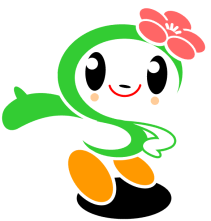 